MERSİN BÜYÜKŞEHİR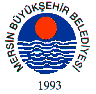 BELEDİYE MECLİSİ KARARIBirleşim Sayısı : (2)Oturum Sayısı : (1)Dönem Sayısı   : (1)Karar Tarihi    : 12/09/2014Karar Sayısı     : 472						  		  	 	  	 	Büyükşehir Belediye Meclisi 12/09/2014 Pazartesi Günü Belediye Başkanı Burhanettin KOCAMAZ başkanlığında Mersin Büyükşehir Belediyesi Kongre ve Sergi Sarayı Toplantı Salonu’nda toplandı.Gündem maddesi gereğince; Sosyal Hizmetler Dairesi Başkanlığı’nın 11/09/2014 tarih ve 51161856-99/442 sayılı yazısı katip üye tarafından okundu.KONUNUN GÖRÜŞÜLMESİ VE OYLANMASI SONUNDATürkiye Atletizm Federasyonu’nun 10/09/2014 tarih ve 3056 sayılı yazılarında;          17. Akdeniz Oyunlarını başarılı bir şekilde düzenleyen Mersin İlimizin tüm dünyanın övgüsünü kazandığı, özellikle Avrupa Atletizm birliği Başkanı, Başkan vekilleri ve yönetim kurulu üyelerinin memnuniyetlerini ileterek, gelecek yıllarda bu güzel tesislerin dünya ve Avrupa Atletizmine hizmet etmesi isteklerini federasyon nezdinde belirtilmektedir. Türkiye Atletizm Federasyonu’nun yazısının devamında; Mersin Atletizm Tesislerinin bu amaca dönük kullanımım sağlamak, Mersin İlimizi dünya Atletizminin önde gelen mega şehri haline getirmek ve uluslararası takvime girebilmesi için; a) 2015-2016-2017Avrupa Şampiyon Kulüpler Süper Lig yarışmaları (Kadın) 16 şampiyon takım, (Türk Şampiyon Takımları Fenerbahçe Kadın ve Enka)Takımları da bu ligde yer almaktadır.  b) 2016 Avrupa 10.000 metre Pist Ferdi ve Takım Şampiyonası,            c) 2015 yılından itibaren geleneksel olan ve en başarılılar arasında sayılan Tarsus Yan Maratonuna ilaveten Mersin iline yakışır bir geleneksel Ekim Ayı Maratonunun düzenlenmesi istenmektedir. Yukarda sözü edilen spor organizasyonlarının Türkiye Atletizm Federasyonu ve Belediyemiz işbirliği ile gerçekleştirilmesi ve bu hususta Mersin Büyükşehir Belediye Başkanı Sayın Burhanettin KOCAMAZ’a yetki verilmesi ile ilgili teklifin kabulüne, yapılan işari oylama neticesinde mevcudun oy birliği ile karar verildi.Burhanettin KOCAMAZ		   Enver Fevzi KÖKSAL 		Ergün ÖZDEMİR       Meclis Başkanı			       Meclis Katibi	   		   Meclis Katibi